Cicero Splash Pad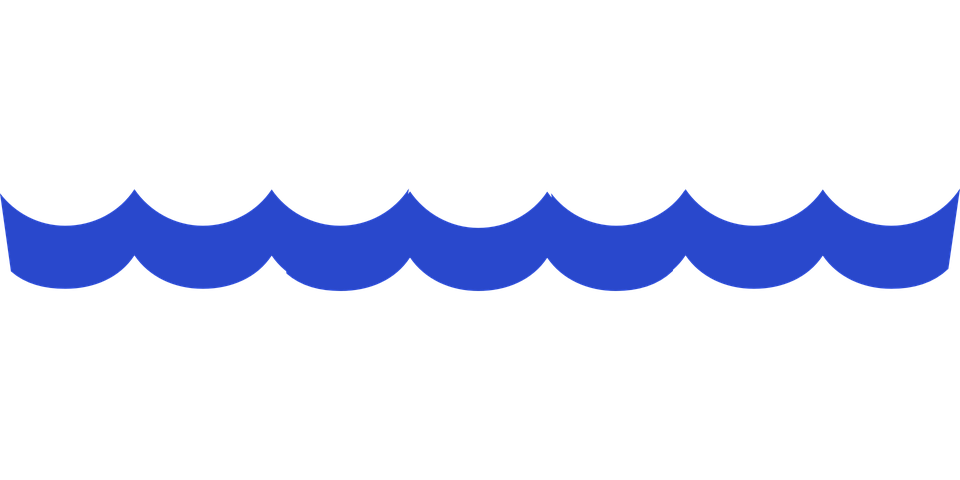 In the event of an emergency. Call 911The Splash Pad is unsupervised; use at your own riskWater shoes are encouragedAll children must have supervision at all times. Children under 10 must be accompanied by an adultVacate the premises when there are any signs of thunder, lightning or severe weatherClimbing, hanging, swinging or pulling on spray equipment is prohibitedSkateboards, scooters, rollerblades, bikes, and other riding toys are prohibitedGlass containers, food and drink are prohibitedAthletic equipment, chairs, water toys, balloons or other foreign objects are prohibited 				No pets allowed (with the exception of service animals)Be considerate of others. All participants must conduct themselves in a courteous, safe, and family-friendly mannerNo running and/or horseplayAny child wearing a diaper must wear a swim/containment diaperViolators may be removed from the splash padMost importantly – HAVE FUN!